MEETING AGENDA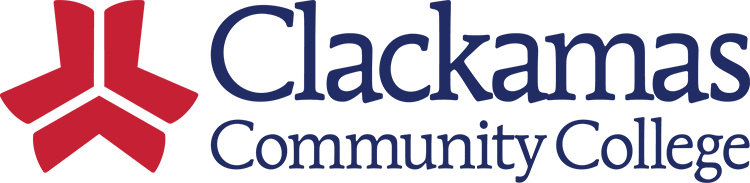 Date: March 15, 2022| Time: 3:30 – 5 p.m. | Location: via Zoom | Recorder: Kattie RiggsJoin Zoom Meeting
Meeting URL: 	https://clackamas.zoom.us/j/92801688761Meeting ID: 	928 0168 8761	Form revised 10/29/21       TOPIC/ITEMSFacilitatorAllotted TimeKey Points: Provide 50 words or less on expected outcomeCategoryWelcome/Check-inTim 3:30 – 3:35 PM(5 min) Discussion Decision Advocacy InformationWelcome/Check-inTim 3:30 – 3:35 PM(5 min)NOTES:  Discussion Decision Advocacy InformationSecond Read:KG – AR Facilities Use and Term ConditionsJFCH/JFCI – AR Alcohol and Other DrugsJennifer Miller3:35 – 3:50 PM(15 min) Discussion Decision Advocacy InformationSecond Read:KG – AR Facilities Use and Term ConditionsJFCH/JFCI – AR Alcohol and Other DrugsJennifer Miller3:35 – 3:50 PM(15 min)NOTES: Discussion Decision Advocacy InformationFirst Read Revised Policies:EB-AR: Health and Safety ProgramECA: College Campus SafetyECA-AR1: Firearms, Destructive Devices, and Other Dangerous Weapons on College PropertyECA-AR2: Campus SecurityEDA-AR3: Key Issuance and ControlECACB: Unmanned Aircraft System (UAS) a.k.a. DroneECD-AR: Motor Vehicles CodeEDC/KGF-AF: Use of College PropertyEGAAA: Reproduction of All Copyrighted MaterialsEGAAA-AR: Copyright ComplianceEIA: Insurance Programs (new policy proposed by OSBA)EJ: BookstoreFF: Naming of BuildingsDenice Bailey/Bob Cochran / Tom Sonoff / Jeff Shaffer3:50 – 4:20 PM(30 min) Discussion Decision Advocacy InformationFirst Read Revised Policies:EB-AR: Health and Safety ProgramECA: College Campus SafetyECA-AR1: Firearms, Destructive Devices, and Other Dangerous Weapons on College PropertyECA-AR2: Campus SecurityEDA-AR3: Key Issuance and ControlECACB: Unmanned Aircraft System (UAS) a.k.a. DroneECD-AR: Motor Vehicles CodeEDC/KGF-AF: Use of College PropertyEGAAA: Reproduction of All Copyrighted MaterialsEGAAA-AR: Copyright ComplianceEIA: Insurance Programs (new policy proposed by OSBA)EJ: BookstoreFF: Naming of BuildingsDenice Bailey/Bob Cochran / Tom Sonoff / Jeff Shaffer3:50 – 4:20 PM(30 min)NOTES: Discussion Decision Advocacy InformationReports – ASG, Admin/Conf., Associate Faculty, Classified, College Council, and Full-Time FacultyAll4:20 – 4:35 PM(15 min) Discussion Decision Advocacy InformationReports – ASG, Admin/Conf., Associate Faculty, Classified, College Council, and Full-Time FacultyAll4:20 – 4:35 PM(15 min)NOTES: Discussion Decision Advocacy Information     COMMITMENTS     COMMITMENTS     COMMITMENTS     COMMITMENTS     COMMITMENTSDateWho  WhatCommitted ToWhen3/01/2022Sue GoffISP 190 Academic HonestyEmail Presidents’ Council regarding the suggested language change.After discussing with ISP Group.    FUTURE AGENDA ITEMS FOR MEETINGS    FUTURE AGENDA ITEMS FOR MEETINGS    FUTURE AGENDA ITEMS FOR MEETINGS    FUTURE AGENDA ITEMS FOR MEETINGS     Topic/ItemFacilitatorKey Points:  Provide 50 words or less on expected outcomeCategoryFirst Read:Revised PoliciesDenice BaileyRevised Policies for Review. Discussion Decision Advocacy InformationSecond Read:Policy Sections D and KLDenice Bailey / Jennifer Anderson Discussion Decision Advocacy InformationEmail Distribution List DiscussionMaryJean Williams / Larry Rosenberg Discussion Decision Advocacy InformationUPCOMING MEETING DATEStart TimeEnd TimeLocationApril 5, 20223:30 5:00Zoom       PURPOSEGUIDING PRINCIPLES     Presidents’ Council makes policy recommendations to the Board of Education and approves all Administrative Regulations. The Council also coordinates college-wide planning and communication, sets goals and strategic priorities, and advises the Executive Team on the proposed budget. Presidents’ Council provides the opportunity for staff and student involvement in the development and review of institutional policies, activities, budgets, and performance.Presidents’ Council embodies core values of shared governance, which is understood as student and staff involvement in decision making in a climate of mutual trust and respect. The Council’s Guiding Principles include Consensus: When making decisions and recommendations, we seek broad agreement on specific issues and the overall direction of the college in service to its mission. Transparency: When we make decisions or recommendations, we have a common understanding and ability to articulate and explain what decisions have been made, and the decision process. Answerability: As the stewards of communication, we have a shared responsibility for explanation, discussion, and implementation of decisions and recommendations among constituent groups and across the college. Engagement: We encourage engagement across the college.